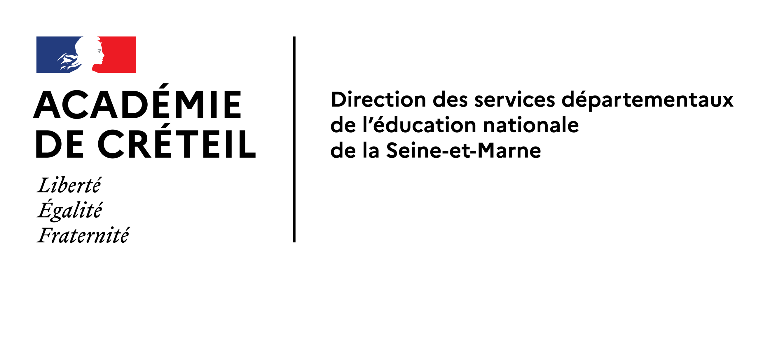 À fournir si le transport est organisé par une collectivité territoriale, une association, ou le centre d'accueil.La présente attestation ne dispense pas de fournir l'annexe 3 et le schéma de conduite correspondants au transport.Je soussigné(e), agissant en qualité dede l'associationde la collectivitédu centre d'accueilnom ou raison socialeatteste la prise en charge des déplacements des élèves de l'école :maternelle	élémentaire	depour les transports :Aller / RetourPendant le séjourdu	au	,conformément à la réglementation en vigueur concernant les transports collectifs d'élèves et la circulaire n°99-136 du 21/09/1999.À	, leSignature